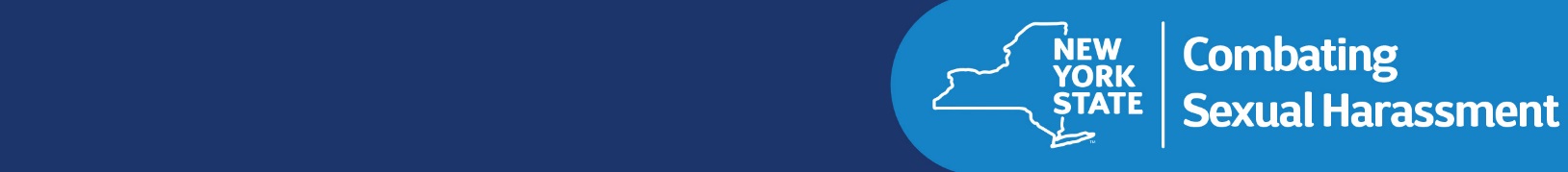 Sexual harassment is against the law.All employees have a legal right to a workplace free from sexual harassment, and Otsego Sailing Club is committed to maintaining a workplace free from sexual harassment.Per New York State Law, Otsego Sailing Club has a sexual harassment prevention policy in place that protects you. This policy applies to all employees, paid or unpaid interns and non-employees in our workplace, regardless of immigration status.If you believe you have been subjected to or witnessed sexual harassment, you are encouraged to report the harassment to a supervisor, manager or the Commodore so we can take action.Our complete policy may be found on our website, under the employment tabOur Complaint Form may be found under the employment tabIf you have questions and to make a complaint, please contact:Current CommodoreOtsego Sailing ClubATTN: Commodore, PRIVATE AND CONFIDENTIALPO Box 816Cooperstown, NY 13326Please see Club Directory for current telephone informationFor more information and additional resources, please visit:www.ny.gov/programs/combating-sexual-harassment-workplace